      Kajaanin Judokerho Ry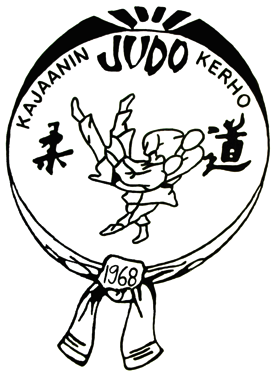 Toimintakertomus 2015SisällysluetteloEsipuheKulunut vuosi 205 oli jälleen seuratoiminnan osalta aktiivista Kajaanin Judokerhossa. Judotoiminnassa painottui erityisesti lasten ja nuorten judoliikunta, mutta pyrimme tarjoamaan myös varttuneemmillekin judokoille hyvät mahdollisuudet harrastaa judoa ja kuntoliikuntaa seurassamme. Harjoitusryhmien osalta harjoituksissa käytiin ahkerasti ja koulutetut ohjaajamme huolehtivat judon opetuksesta harjoitusryhmissä ansiokkaasti. Vuoden aikana myös moni judoka korotti vyöarvoaan järjestetyissä seuragraduoinneissa ja syksyllä 2013 alkaneelta peruskursseilta saatiin uusia 5. kyu vyöarvokorotuksia yhteensä 23 kappaletta. Oman seuratoiminnan lisäksi olimme vuoden 2015 aikana mukana Pohjois-Suomen alueen judotoiminnassa, järjestimme muun muassa judon alueleirin Kajaanissa tammikuussa 2015, jonne osallistui judokoita Pohjois-Suomen alueen judoseuroista. Lisäksi Seuramme kilpajudokoita osallistui muille judoleireille sekä Kasva Urheilijaksi -leireille Vuokatin Urheiluopistolla, joita järjestettiin kolme kertaa vuoden 2015 aikana. Syyskuussa 2015 olimme mukana Kajaani hallilla järjestetyillä harrastemessuilla, jossa esittelimme judoa messuvieraille. Seuran jäsenmäärässä tapahtui hienoista kehitystä vuoteen 2014 verrattuna, ja seuran jäsenmäärä oli vuoden 2015 lopussa 128 Sporttirekisterissä olevaa judokaa.  Vaikka jäsenmäärä kasvoikin vuoteen 2014 verrattuna, näyttäisi edelleenkin ns. drop-out -ilmiö  aiheuttavan jonkin verran jäsenkatoa etenkin jatkokurssi-ryhmäläisten ikäluokassa, joten seuran jäsenmäärän kasvattamiseksi meidän tulee edelleen kehittää tulevina vuosina  judoryhmien harjoitustoiminnan sisältöä ja pyrkiä tarjoamaan judoa harrastaville seuramme eri ikäisille jäsenille monipuoliset ja mielenkiintoiset sekä ennen kaikkea laadukkaat puitteet judon harrastamiseen. Positiivisena kehityksenä voidaan nähdä  myös se, että monet lasten ja nuorten jäsentemme vanhemmat ovat tulleet mukaan seuramme toimintaan joko aloittamalla itse judon harrastamisen tai osallistumalla säännöllisesti ohjattuihin kahvakuula harjoituksiin. Aktiivisten kahvakuulaharjoittelijoiden määrä olikin vuonna 2015 noin 40 – 50 henkilöä! Vuoden 2015 aikana kilpajudoryhmämme judokat osallistuivat myös aktiivisesti kansallisiin ja kansainvälisiin judokilpailuihin hyvällä menestyksellä. Kilpajudoryhmän valmennuksesta vastasivat Marko ja Jorma Korhonen ja ryhmän judokat saavuttivatkin useita mitaleja osallistumissaan kilpailuissa. Kansainvälisiltä kilpatatameilta kävi hyvällä menestyksellä kokemusta puolestaan hakemassa Roope Korhonen, joka nousi hyvän kilpailumenestyksen ansiosta nuorten alle 18 -vuotiaiden maajoukkueeseen. Iso kiitos kuluneesta judovuodesta 2015 kuuluu jäsenillemme, jotka tekevät seuratoiminnasta ja harjoituksista mukavaa sekä ennenkaikkea osaaville ja motivoituneille judo-ohjaajillemme, jotka tekevät arvokasta judon ohjaus- ja valmennustyötä ilman rahallista korvausta ja näin edes auttavat etenkin lasten ja nuorten judoryhmiä ohjatessaan lapsia ja nuoria omaksumaan liikunnalliset elämän tavat. Myös Judokerhon eri yhteistyötahot ja tukijat ansaitsevat kiitokset kaikesta siitä tuesta, mitä he ovat toiminnallemme antaneet vuoden 2015 aikana. PuheenjohtajaSeurahallintoHallitustyöskentely 2015Kajaanin Judokerhon hallitus kokoontui vuonna 2015 viisi kertaa hallituksen kokouksiin, jotka pidettiin Judokerhon judosalilla. Hallituksen työskentelystä vuoden 2015 aikana vastasi Judokerhon puheenjohtaja, joka toimi hallituksen kokousten koolle kutsujana. Hallituksen jäsenet osallistuivat aktiivisesti pidettyihin kokouksiin, minkä lisäksi kokouksiin osallistui myös seuran toimihenkilöitä. Hallituksen kokousten lisäksi vuoden 2015 aikana pidettiin sääntömääräiset kevätkokous ja syyskokous. Sääntömääräinen kevätkokous pidettiin 26.3.2015 Judosalin alakerran  ruokala Eineksen tiloissa. Sääntömääräinen syyskokous puolestaan pidettiin 14.12.2015, kokouspaikkana oli KAO:n Kulttuurialan yksikön opiskelijaruokala Timperintiellä. Syyskokouksen yhteydessä vietettiin myös Judokerhon perinteinen puurojuhla, jonka yhteydessä palkittiin vuoden 2015 aikana ansioituneita Judokerhon jäseniä. Syyskokoukseen osallistui runsaasti Judokerhon jäseniä perheineen ja osallistujamäärä oli yli 150 henkilö! Judokerhon hallitus ja seuratoiminnan vastuuhenkilöt 2015Judokerhon hallitus vastaa seuratoiminnan toteutumisesta vuosittaisen toimintasuunnitelman mukaisesti. Hallitus vastaa myös seuratoiminnan taloudesta syyskokouksessa vahvistetun tulo- ja menoarvion mukaisesti. Hallitustyöskentelyä koordinoi  puheenjohtaja. Hallituksen lisäksi seuratoiminnan eri osa-alueiden toteutumisesta ja toiminnan kehittämisestä vastasivat nimetyt vastuuhenkilöt. Kajaanin Judokerhon hallitus 2015Seuratoiminnan vastuuhenkilöt 2015Alue- ja liittotason toimintaVuoden 2015 aikana olimme mukana Suomen Judoliiton Pohjois-Suomen  alueen toiminnassa järjestämällä muun muassa judon alueleirin Kajaanissa tammikuussa 2015.  Lisäksi judokoitamme osallistui Pohjois-Suomen alueen judoseurojen järjestämiin judotapahtumiin, kuten kilpailuihin, leireille ja randori-harjoituksiin. Valmentajamme Marko Korhonen ja Jorma Korhonen toimivat mm. valmentajina Kajaanin alueleirillä. Tuomaritoiminnan osalta Henri Mylly toimi judotuomarina seuraavissa judokilpailuissa vuoden 2015 aikanaNuorten Judon SM kilpailut 14.2.2015 NummelaSakura Shiai 28.3.2015 KuopioHaru Shiai 9.5.2015 OuluYawara Shiai 3.10.2015 JoensuuSamurai Cup IV 10.10.2015 OuluKymijoki Shiai ja Nuorten Finnish Judo Open 28.11.2015 KouvolaAlueleiri Kajaanissa 16.-18.1.2015Vuoden 2015 alussa järjestimme Kajaanissa Pohjois- ja Itä-Suomen alueiden judoseuroille suunnatun judon alueleirin 16.-18.1.2015. Leirille osallistui lähes 100 eri ikäistä judokaa. Osallistujia oli oman seuramme lisäksi muun muassa Sotkamon Tsuyoista, Oulun Judokerhosta,  Hauve-Kanista Haukiputaalta, Raahen Judokerhosta sekä Rovaniemen Koyamasta. Valmentajina alueleirilla toimivat Kajaanin Judokerhon kilpajudon valmentajat Marko Korhonen (3. dan) ja Jorma Korhonen (5. dan). Leiri oli kaikkinensa onnistunut ja Judokerhon sai jälleen kiitosta leiriläisiltä hyvistä harjoitusolosuhteista. Muu toiminta eri yhteistyötahojen kanssaKasva Urheilijaksi -leiritKajaanin Judokerhon kilpajujudokoita ja valmentaja Jorma Korhonen osallistui vuoden 2015 aikana järjestetyille Kasva Urheilijaksi -leireille, joita järjestettiin vuoden 2015 aikana kolme kertaa Vuokatin urheuluopistolla, Sotkamossa. Kasva Urheilijaksi-leireillä judokat harjoittelivat monipuolisesti muiden liikuntalajien harrastajien kanssa saaden uutta intoa ja osaamista omaan lajiharjoitteluunsa. Judokerhosta Kasva Urheilijaksi -leireille osallistuivat Sinimaria Korhonen, Sami Rönty, Tiia-Maria Tikkanen ja Miia-Maria Tikkanen sekä Juho Syväniemi 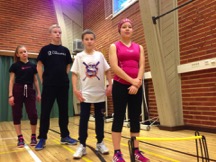 Kajaanin Judokerhon Kasva Urheilijaksi leiriläisiä Sinimaria, Juho, Sami ja Miia-MariaLiikuntamessut 5.9.2015Syyskuussa 2015 Kajaani hallilla järjestetiin harraste-  ja liikuntamessut, johon myös  Judokerhon osallistui isolla joukolla ohjaajia ja  judokoita. Judokat esittelivät judoa messuvieraille muun muassa lajiesittelyissä, joissa näytettiin erilaisia judoharjoituksiin kuuluvia ketteryysliikkeitä, ukemeja sekä judon pysty- ja mattotekniikoita. Lisäksi vierailijat saivat kokeilla judoa heittelemällä judogiin puettua paininukkea tatamialueella. Judo herätti lajina kiinnostusta messuilla vierailleissa ja messuilta saatiin uusia ilmoittautumisia syksyn alkaneille judokursseille.Euroopan Liikkujanviikko 16.–20.9.2015 Judokerho oli mukana Euroopan Liikkujanviikon tapahtumissa,  kun judosalilla järjestettiin liikkujaviikon osallistujille mahdollisuus tulla kokeilemaan kahvakuulaharjoittelua Ville Kinnusen ohjaamaan harjoitukseen sunnuntaina 20.9.2015.Kajaanin JudokerhoSeuratoiminnan missioKajaanin Judokerho tarjoaa kaikenikäisille kajaanilaisille laadukkaat ja monipuoliset judoliikunnan mahdollisuudet sekä mahdollisuuden kehittyä judoharrastuksessaan seuratoiminnan eri osa-alueilla. Seuratoiminta ja judon harrastaminen on kaikille avointa ja yhdenvertaista. Seuratoiminnan visioJudokerhon seuratoiminta on kehittyvää, jatkuvaa ja monipuolista. Seuratoimintaa kehitetään yhteistyössä Kajaanin kaupungin, Kainuun Liikunnan sekä Judoliiton Pohjois- ja Itä-Suomen alueiden seurojen kanssa. Toiminnan kehittämisessä huomioidaan lasten ja nuorten sekä ikäihmisten liikuntamahdollisuuksien kehittäminen entistä laadukkaammiksi. Seuratoiminnan eettiset linjauksetKajaanin Judokerho toiminnassa noudatetaan yhteisiä pelisääntöjä, joihin ovat sitoutuneet niin harrastajat, ohjaajat kuin lasten ja nuorten jäsenten vanhemmat. Toimintamme eettisiä periaatteita ovat muun muassa:Yhdenvertaisuus ja tasa-arvoisuus. Kaikilla seuramme jäsenillä on yhtäläiset mahdollisuudet ja oikeudet osallistua seuramme toimintaan sen eri osa-alueilla oman halukkuutensa mukaan. Seuratoiminnan kehittämisessä huomioidaan etenkin sukupuolten tasa-arvoisuuden kehittäminen. Suvaitsevaisuus. Edistämme seuratoiminnassa kaikkien tasapuolista kohtelua. Emme hyväksy kiusaamista, häirintää tai epäasiallista kohtelua harjoituksissa tai seuratoiminnassa. Anti-doping -henki ja päihteettömyys. Edistämme osaltamme dopingin vastaista työtä urheilussa ja liikuntaharrastuksessa. Lapsille ja nuorille kerrotaan ikä huomioiden puhtaan urheilun merkityksestä. Seuramme jäsenille tarkoitetut tilaisuudet ovat päihteettömiä. Lisäksi edistämme tupakoinnin ja nuuskan käytön vastaista työtä. Tupakointi ja nuuskaaminen ovat kiellettyjä niin judosalilla kuin eri judotilaisuuksissa. Näitä pelisääntöjä sitoutuvat noudattamaan kaikki jäsenemme ja heidän huoltajansa myös kilpailu- ja leirimatkoilla. Eettistä toimintaamme ohjaavat ennen kaikkea judon kasvatukselliset periaatteet sekä Nuori Suomi -pelisäännöt. Jokaisessa harjoitusryhmässä käydään syksyisin Nuori Suomi - pelisääntökeskustelut, joissa luodaan kunkin harjoitusryhmän osalta yhteiset säännöt ja, joita kukin jäsen sitoutuu noudattamaan. Ohjaajat ottavat tarpeen mukaan pelisäännöt keskusteluun ja huolehtivat niiden toteutumisesta niin harjoituksissa kuin kilpailuissa ja leireillä.  Yhteiset pelisäännöt koskevat myös ohjaajia sekä lasten ja nuorten vanhempia heidän ollessa mukana seuratoiminnassa.Käytännön toimintatavatTarjoamme niin pienille kuin isoille jäsenillemme mielekkään, monipuolisen ja kehittävän judoharrastuksen. Aktiiveille jäsenille tarjoamme erilaisia mahdollisuuksia suuntautua seuratoiminnassa (esim. hallitustyöskentely, ohjaajana toimiminen). Myös lasten ja nuorten vanhempia kannustetaan osallistumaan seuratoimintaan ja sen kehittämiseen. Käytännön toimintatapojamme ovat muun muassa:Lapset ja nuoret saavat osallistua harjoituksiin, kilpailuihin ja leireille oman halunsa ja taitotasonsa mukaan. Ohjaajat huomioivat lasten ja nuorten iän mukaisia yksilöllisiä eroja judotaitojen oppimisessa ja kannustavat jokaista harjoitusryhmän jäsentä osallistumaan harjoituksiin. Edistämme kajaanilaisten terveysliikuntaa ja -kasvatusta huomioimalla toiminnassa Kajaanin kaupungin liikunta- ja  terveyspoliittiset linjaukset ja strategiat.Edistämme päihteettömyyttä ja anti-doping -toimintaa.Kehitämme harjoitustoimintaa tukemalla ohjaajien osallistumista erilaisiin ohjaaja- ja valmentajakoulutuksiin.Harjoitusryhmien toiminta on suunnitelmallista ja huomioimme toiminnan kehittämisessä Nuori Suomi -toiminnan, Judokan Urapolun sekä Nuorten Judopassi uudistukset. Seurassamme on kiinteä jäsenmaksu. Seuratoiminta sekä talkootoiminta perustuu vapaaehtoisuuteen. Ohjaajille ei makseta palkkaa valmennustyöstä, mutta tuemme ja palkitsemme ohjaajiamme muulla tavoin heidän tekemästään arvokkaasta työstä. Vuosittainen PuurojuhlaJudokerhon jäsenet perheineen kokoontuivat 14.12.2015 Timperintiellä KAO:n opiskelijaruokalassa syyskokouksen yhteydessä pidettyyn perinteiseen puurojuhlaan. Puurojuhlassa oli tällä kertaa ennätysmäärä osallistujia, yli 150 seuran jäsentä perheineen! Perinteiseen tapaan Puurojuhlassa palkittiin toimintavuoden eli vuoden 2015 aikana kunnostautuneita seuran jäseniä, ohjaajia sekä muita seuratoiminnassa mukana olevia heidän Judokerhon hyväksi tekemästään työstä. Pienten ja isompienkin juhlavieraiden iloksi Puurojuhlassa vieraili myös Joulupukki, joka kävi kertomassa  jouluvalmistelujen etenemisestä Korvatunturilla ja jakoi samalla juhlaväelle makeisia terveiseinä Korvatunturilta. Vuoden 2015 palkitut Judokerhossa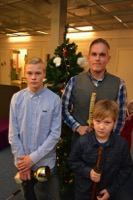 Harjoitusryhmien toimintaLasten ja nuorten judotoiminta 2015Kajaanin Judokerhossa toimi vuonna 2015 muksujudoryhmä, lasten ja nuorten peruskurssi -ryhmä sekä neljä jatkokurssiryhmää. Kaikissa harjoitusryhmissä oli nimetyt ohjaajat, jotka ovat kokeneita judokoita ja, jotka ovat käyneet Judoliiton eri tasoisia ohjaaja- ja valmentajakoulutuksia. Jokaiselle harjoitusryhmälle oli nimetty vastuullinen pääohjaaja sekä 1-2 apuohjaajaa. Kunkin harjoitusryhmän ohjaajat suunnittelevat kausittaiset harjoitussuunnitelmat omalle ryhmälleen. Näissä harjoitussuunnitelmissa huomioidaan judoliikunnan monipuolisuus sekä erilaiset iän mukaiset eroavaisuudet lasten ja nuorten perusliikunta taidoissa että graduointi eli vyökoevaatimukset.  Tavoitteena on taata lapsille ja nuorille kehittävä ja säännöllinen liikuntaharrastus judon parissa.Lasten ja nuorten judoryhmillä harjoitukset olivat  pääsääntöisesti 1-2 kertaa viikossa ja  kestoltaan noin tunnin. Vuonna 2015 harjoitusajat sijoitetettiin lasten kannalta parhaaseen aikaan olemaan alkuillasta (klo 17-19.30 välisenä aikana). Kaikki Judokerhon harjoitukset ovat ohjattuja ja ohjaajat huolehtivat judosalin ja harjoitusten turvallisuudesta kiinnittämällä huomiota yhteisiin pelisääntöihin, judokäytökseen (DOJO-käytös) sekä harjoitusvälineiden ja judosalin turvallisuuteen. MuksujudoMuksujudo on  iältään 5–6 -vuotiaita lapsia.  Muksujudossa harjoitukset ovat kerran viikossa ja harjoituksen kesto on 60 min. Muksujudossa harjoituksien pääsisältö on erilaisissa peleissä ja leikeissä, jotka kehittävät perusliikuntataitoja sekä sosiaalisia taitoja. Lisäksi muksujudossa opetelleen judon alkeita sekä tehdään lasten kehonhallintaa ja liikkuvuutta kehittäviä liikkeitä (esim. kuperkeikat eteen-taakse, ukemin eli kaatumisen alkeiden opettelua).  Tärkeässä osassa muksujudossa on myös judon kasvatuksellisten periaatteiden opettelu, kuten harjoituskaverin kunnioittaminen sekä sali- eli dojokäytöksen opettelu.Vuonna 2015 Kajaanin Judokerhon muksujudoryhmässä harjoitteli 12  judokaa. Muksujudon ohjaajina toimivat Hanne Kinnunen (3. kyu), Ismo Reinikka (3. kyu) ja Inari Kostensalo (1. kyu) Lasten ja nuorten peruskurssiLasten ja nuorten peruskurssi on tarkoitettu 7 – 15 vuotiaille lapsille ja nuorille.  Peruskurssi alkaa syksyisin elo-syyskuun vaihteessa ja kestää seuraavaan kevääseen päättyen toukokuussa pidettäviin keltaisen vyön (5. kyu) vyökokeisiin. Syksyllä 2015 alkaneella lasten peruskurssilla harjoitukset olivat kerran viikossa, kestoltaan 60 min. Peruskurssin aikana opetellaan judon perusteita ja perustekniikoita sekä kiinnitetään huomiota perusliikuntataitojen kehittämiseen ja kehonhallintaa kehittäviin liikkeisiin.  Lisäksi peruskurssilla kiinnitetään huomiota judon kasvatuksellisten periaatteiden toteutumiseen ja ryhmässä toimimiseen. Peruskurssi päätteeksi pidetään keväisin vyökoe, jossa suoritetaan keltainen vyö (5. kyu). Syksyllä 2014 alkaneen judon peruskurssin vyökoe pidettiin  huhtikuussa, jossa peruskurssin judokat suorittivat keltaisen (5 kyu) vyöarvon. Syksyllä 2015 aloitettiin  uusi lasten ja nuorten judon peruskurssi, jossa harjoitteli syksyn aikana kaikkinensa 29  iältään noin 7 – 13 -vuotiasta lasta ja nuorta. Syksyllä 2015 alkaneen peruskurssin ohjaajina toimivat Henri Mylly (1. dan), Jani Sarkkinen (1. dan), Aki Flöjt (1. kyu) ja Visa Veijola (3. kyu).JatkokurssitJudon jatkokursseilla jatketaan judon harrastamista ja opetellaan seuraavia vyöarvoja  varten vaadittavia judotekniikoita. Vuonna 2015 Judokerhossa toimi neljä judon jatkokurssia (I-IV), joissa harjoitteli eri-ikäisiä judokoita, siten, että jatkokurssit I-III harjoittelivat yhdistettynä ryhmänä. Jatkokurssi I -ryhmässä jatkoivat syksyllä 2014 alkaneelta peruskurssilta ja keväällä 2015 keltaisen vyön suorittaneet lapset ja nuoret. Jatkokurssi I:llä tavoitteena on edelleen kehittyä peruskurssilla opituissa judotekniikoissa sekä opetella oranssin vyön (4. kyu) vaadittavia judotekniikoita. Muilla jatkokursseilla (II-IV) harjoittelevat judokat etenevät puolestaan valmentajiensa ohjauksessa kohti seuraavia vyöasteita syventäen edelleen eri vyöasteisiin vaadittavien judotekniikoiden osaamista sekä tietysti myös perusliikuntataitoja.  Yhteensä jatkokurssiryhmä I/II:ssa harjoitteli vuonna 2015  26 judokaa ja jatkokurssiryhmä III- IV/ kilpajudossa 29  judokaa. Judoharjoituksia eri jatkokurssiryhmäläisillä oli vuonna 2015 viikottain yhdestä neljään kertaa, kestoltaan 90 minuuttia. Soveltava judoJudokerhossa on toiminut soveltavan judon harjoitusryhmä vuodesta 1997 lähtien. Soveltavan judon ryhmä on tarkoitettu sellaisille lapsille, jotka tarvitsevat erityistä tukea liikkumisessa, kuten kehon hallinnassa ja erilaisten judotekniikoiden oppimisessa. Lisäksi soveltavan judon ryhmässä harjoittelevat voivat tarvita tukea ryhmässä toimimisen taitojen oppimisessa sekä keskittymiskyvyn kehittämisessä. Vuonna 2015 soveltavan judon ryhmässä harjoitteli kolme judokaa, jotka ovat jo kasvaneet aikuisikään. Soveltavan judon ryhmällä oli harjoitukset kerran viikossa, kestoltaan tunnin. Soveltavan judon ohjaajana toimi vuonna 2015 Harri Tiitinen (2. dan.).  Aikuisten judoAikuisten peruskurssi ja  kuntojudoAikuisten peruskurssilla keskitytään judon perustekniikoiden opettelun lisäksi myös peruskuntoa kehittävään liikuntaan, joka tukee lihaskunnon kehittymistä ja ylläpitoa. Judoharjoitteiden lisäksi harjoituksissa on mukana esimerkiksi kahvakuulaharjoitteita, joiden avulla kehitetään voimaa sekä kehon hallintaa ja liikkuvuutta. Aikuisten peruskurssilla alaikärajana on 16 vuotta eikä yläikärajaa ole. Syksyllä 2015 alkaneelle  aikuisten peruskurssille osallistui kaikkinensa 17 eri ikäistä yli 16 -vuotiasta judokaa. Aikuisten peruskurssin ohjaajina toimivat Hannu Immonen (1. kyu), Lassi Immonen (2. kyu) sekä Vesa Koskelo (2. kyu). Aikuisten peruskurssilla harjoitteli myös aikuisia kuntojudokoita. Kahvakuula-toimintaVuoden 2015 aikana Judokerhossa järjestettiin säännöllisesti myös ohjattuja kahvakuula-harjoituksia sekä aloittelijoille että kovemmin treenaaville. Aloittelijoiden kahvakuularyhmää veti Ville Kinnunen ja  harjoitukset tällä ryhmällä oli kerran viikossa sunnuntaisin, kestoltaan 1,5 tuntia. Kovempaa treenaavilla kahvakuulaharjoituksia oli kolme kertaa viikossa, kestoltaan 1,5 h ja harjoitusten vetämisestä vastasi judokerhon kilpajudon valmentaja Marko Korhonen. Kahvakuulaharjoitukset olivat erittäin suosittuja ja etenkin aloittelijoiden kahvakuularyhmän harjoituksiin osallistui parhaimmillaan kerrallaan lähes 30 henkilöä! Kahvakuulaharjoituksilla olemme saaneet aktivoitua etenkin lasten ja nuorten jäsentemme vanhempia mukaan säännölliseen lihaskuntoharjoitteluun sekä seuran toimintaan.  Näin ollen tällä toiminnalla on tärkeä merkitys myös vanhempien ja iäkkäämpien säännöllisen lihaskunto- ja liikuntaharjoittelun kannalta kuntoa ylläpitävänä toimintana. Ikäjakaumaltaan kahvakuularyhmän osallistujat ovat hieman yli 20 -vuotiaista aina yli 65 -vuotiaisiin. Aktiivisten kahvakuularyhmäläisten määrä oli noin 35 – 40. 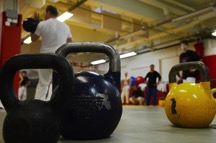 Harjoitusryhmien toiminta 2015Vuoden 2015 aikana seuramme judokat kävivät ahkerasti harjoituksissa, sillä kaikkien harjoitusryhmien yhteenlaskettu harjoituskäyntien määrä oli 6 443 harjoituskäyntiä. Ahkerimpia harjoituksissa kävijöitä olivat vuonna 2015 Marko Korhonen (324 harjoituskertaa), Vesa Koskelo (319), Roope Korhonen (318), Jorma Korhonen (288), Jani Sarkkinen (212) Ismo Reinikka (185). KilpajudoKajaanin Judokerhon kilpajudoryhmän judokat harjoittelivat vuoden 2015 aikana ahkerasti kilpajudoryhmän valmentajien Marko ja Jorma Korhosen valmennuksessa. Ryhmän judokat ovat pääosin alle 15 vuotiaita lapsia, mutta ryhmässä harjoittelee myös muutamia aikuisia judokoita, jotka osallistuivat myös vuoden 2015 aikana kansallisiin judokilpailuihin. Kaikkinensa kilpajudoryhmässä harjoitteli vuonna 2015 16 kilpailemisesta innostunutta judokaa.  Kansallisten kilpailujen lisäksi seuramme judokat osallistuivat kotisalilla järjestettyihin ”kuukausikilpauluihin” tammi-toukokuussa ja syys-marraskuussa. Näissä kotisalikisoissa oli runsaasti osallistujia ja ne toimivat hyvänä harjoitteluna ja kokeiluna etenkin niille uusille judokoille, jotka haluavat kokeilla kilpailemista.Kilpajudoryhmän kilpailut 2015Leirit 2015Judokerhon judokoita osallistui vuoden 2015 aikana useille leireille ja ”leirivuorokausien” määrä kasvoikin vuoteen 2014 verrattuna etenkin seuramme tällä hetkellä menestyneimmällä kilpajudokalla Roope Korhosella etenkin EV- ja KV-leirien osalta hänen noustuaan alle 18- vuotiaiden maajoukkueeseen vuoden 2015 aikana. Judokerhon judokoita osallistui edelleen vuoden 2015 aikana Sotkamossa Vuokatin urheiluopistolla järjestetyille Kasva Urheilijaksi -leireille, joissa judokat harjoittelevat päivittäin useamman harjoitukset yhdessä muiden lajien harrastajien kanssa sekä opiskelevat samalla koulutehtäviä. Leirien tarkoituksena on antaa osaltaan kuvaa siitä, miten huippu-urheilijat harjoittelevat ja yhdistävät muun harjoittelun ulkopuolisen elämän osaksi valmentautumistaan. 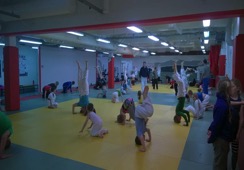 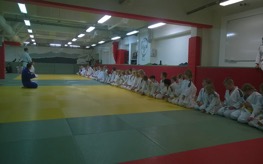 Kajaanin alueleirin iltaharjoituksessa tehtiin         Alueleirin osallistujia harjoituksen päätteeksimm. ketteryysliikkeitäGraduoinnitKajaanin Judokerho noudattaa vyöarvokorotuksissa eli graduoinneissa Suomen Judoliiton kulloinkin voimassa olevia graduointimääräyksiä. Graduointien  tarkoituksena on kannustaa judokoita eteenpäin judoharrastuksessaan ja kehittämään itseään judon eri osa-alueilla. Lasten ja nuorten kohdalla vyökoejärjestelmä kannustaa harjoitteluaktiivisuuteen ja uusien judotekniikoiden opetteluun etenkin alemmilla vyöarvoilla. Pidemmälle ehtineiden harrastajien kohdalla etenkin korkeampia vyöarvoja suoritettaessa vyökoejärjestelmä kannustaa myös seuratoiminnassa mukana olemiseen kuten harjoitusryhmien ohjaajana toimimiseen ja kouluttautumiseen sekä muuhun seuratoimintaan. Vyöarvokorotukset eli graduoinnit vuonna 2015Vyöarvojen korotuksia eli graduointeja toteutui Judokerhossa vuoden 2015 aikana yhteensä 23 kappaletta. Suurin osa graduoinneista toteutui peruskurssilla keltaisen vyön (5. kyu) graduontina. Lisäksi Judokerhoon saatiin uusi mustan vyön judoka, kun Matti Lehtinen suoritti Oulussa kesäkuussa 2015 pidetyssä liittograduoinnissa mustan vyön (1. dan) vyöarvon. Samassa yhteydessä Judokerhon entinen puheenjohtaja Jarmo Kinnunen suoritti 3. dan mustan vyön. Toteutuneet graduoinnit 2015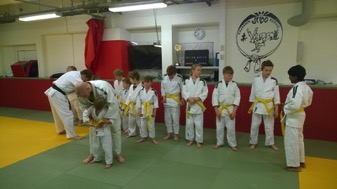 Lasten ja nuorten syksyllä 2014 alkaneella peruskurssilla keltaisen vyön graduointi pidettiin toukokuussa 2015. Vyökokeessa keltaisen vyön suoritti 12 peruskurssin judokaa.Kesäkuussa 2015 Oulussa pidetyssä liittograduoinnissa Judokerhoon saatiin uusia  dan-arvoja, kun Matti Lehtinen suoritti 1. dan mustan vyön ja Jarmo Kinnunen  3. dan mustan vyön. Ukeina Judokerhosta graduoinnessa olivat Matilla  Antti Jyrkäs (1. dan) sekä Jarmolla Henri Mylly (1. dan). Liittograduointia oli seuraamassa myös Kajaanin Judokerho kilpajudon valmentaja Jorma Korhonen (5. dan).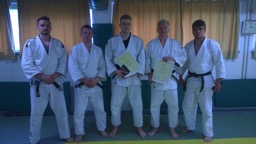 GraduoijatGraduoijat vastaanottavat vyökokeet judokoilta. Alempien vöiden (5.-2. kyu) graduoinnit järjestetään seuran omasta toimesta (kurssi- ja seuragraduointi) ja ylempien vöiden graduoinnit joko aluegraduointina (1. kyu) tai liittograduointina (1. dan -). Vuonna 2015 Kajaanin Judokerhossa toimi neljä seuragraduoijaa, jotka vastaanottivat Judokerhossa toteutetut graduoinnit eli vyökokeet.Kajaanin Judokerhon graduoijat 2015KoulutuksetJudokerho noudattaa Suomen Judoliiton koulutusjärjestelmää, joka on jaettu kolmeen eri tasoon (Taso 1-3). Etenkin ohjaajia sekä muita seuratoimijoita kannustetaan osallistumaan Judoliiton järjestämiin ohjaaja -ja valmentajakoulutuksiin sekä muihin seuratoimintaa tukeviin koulutuksiin (esim. Kainuun Liikunnan järjestämät koulutukset jäsenseuroilleen). Lisäksi Judokerhossa järjestetään sisäisiä koulutuksia jäsenille, kuten Judon perusteet -koulutus ja Opettamisen ja ohjaamisen perusteet -koulutus. Judokerhon ohjaajien käymät koulutukset 2015Kajaanin Judokerhon ohjaajia ja seuratoimijoita osallistui vuoden 2015 aikana muun muassa tuomarointikoulutukseen, Sinettiseura-koulutukseen sekä seuratoiminnan koulutukseen. Kokonaisuudessaan koulutuksiin osallistuminen oli vähäisempää verrattuna edellisiin vuosiin. Koulutukset 2015Judokerhon ohjaajien koulutustasot 2015Judokerhon ohjaajat ovat vuosien saatossa käyneet lukusia eri tasoisia Suomen Judoliiton koulutusjärjestelmään kuuluvia  ohjaaja- ja valmentajakoulutuksia. Lisäksi Judokerhon  ohjaajat ovat käyneet esimerkiksi Kainuun Liikunnan järjestämiä ohjaaja- ja valmentaja-koulutuksia. Judokerhon ohjaajien koulutustasot 2015JäsenistöJäsenprofiili 2015Kajaanin Judokerhon toiminnassa painottuu erityisesti lasten ja nuorten judoliikunta ja urheilutoiminta. Tämä näkyy etenkin seuran jäsenprofiilissa, sillä valtaosa seuran jäsenistä on iältään alle 18 -vuotiaita lapsia ja nuoria. Judokerhon SjuL:n Sporttirekisteriin ilmoitettujen  jäsenten määrä kasvoi vuoteen 2014 verrattuna ja jäsenmäärän oli vuoden 2015 lopussa 128 jäsentä (vuonna 2014 vastaava 118 jäsentä). Poikia/miehiä jäsenistä oli 84 % (n= 108) ja tyttöjä/naisia 16 % (n= 20). Vuonna 2014 jäsenistöstä poikia/miehiä oli 83 % (n=95) ja tyttöjä/naisia 17% (n=20). Kokonaisuudessaan Judokerhon jäsenrekisterissä jäsenmäärä oli vuoden 2015 lopussa  163 jäsentä, kun mukaan luetaan myös kahvakuularyhmissä harjoittelevat.  Judokerhon jäsenmaksut 2015Judokerhon jäsenmaksu sisältää Suomen Judoliiton ja Pohjola vakuutusyhtiön yhteistyösopimuksen mukaisesti judovakuutuksen.Kaikilla jäsenmaksun maksaneilla on siten myös voimassa oleva vakuutus judoharrastusta varten. Judokerhon jäsenmaksut vuonna 2015 olivat:Tilikauden tulos 2015 ja matkustussääntöKajaanin Judokerho on yleishyödyllinen yhteisö, jonka toiminnan tarkoituksena ei ole kerätä taloudellista voittoa. Toiminnan jatkuvuuden varmistamiseksi tulee seuran talouden olla kuitenkin vakaalla pohjalla. Seuran taloudellinen tilanne vuonna 2015 pysyi hyvänä ja seuran talous on edelleen vakaalla pohjalla. Tilikauden 1.1. – 31.12.2015 tulokseksi muodostui 5 253,91 € ylijäämää. Judokerhon tulot  vuonna 2015 muodostuivat  liittymismaksuista sekä jäsen- ja kausimaksutuotoista,  Kajaanin kaupungin myöntämistä harkinnanvaraisista avustuksista, talkootoiminnan (varainhankinnan) tuotoista sekä yhteistyökumppaneilta saaduista tuista.Kuluja Judokerholle muodostui judosalin vuokrakuluista, seuran judo-ohjaajien koulutuskustannusten tukemisesta  sekä nuorten judokoiden ja heidän valmentajiensa kilpailu- ja leirimatkojen tukemisesta. Lisäksi kuluja koitui judosalin siivoojan palkkakustannuksista sekä pakollisista työnantajamaksuista. Näihin siivoojan palkkakustannuksiin saatiin TE-keskuksen myöntämästä palkkatuesta.Koulutus-, kilpailu- ja leirikustannuksia korvattiin ohjaajille ja jäsenille taloussuunnitelman mukaisesti osallistumis- ja matkakustannusten osalta. Kilpailu- ja leirimatkoilla osallistujilla oli myös omavastuuosuus.Matkakulujen korvaamisessa noudatettiin Suomen Judoliiton matkustussääntöä. Matkakuluina korvattiin kilpailu- ja leirimatkoista polttoainekustannuksia tositteiden mukaan. VarainhankintaJudokerhon varainhankinta vuonna 2015 muodostui  jäsen- ja kausimaksutuloista, talkootoiminnasta saaduista tuloista, harkinnan varaisista avustuksista sekä yhteistyökumppaneiden antamasta tuesta.Vuonna 2014 haettiin mm. Kajaanin kaupungin liikunta- ja urheiluseuroille myöntämät yleisavustukset ja harkinnanvaraiset tuet (ml. koulutusavustus.) Puheenjohtaja ja judokerhon sihteeri laativat hakemukset sekä tarpeelliset raportit tukien käytöstä. Yrityskumppaneista Judokerhon toimintaa vuoden 2015 aikana tukivat:Kajaanin Tilitaito OyJAP Company/ edustaja Anne Pitkäjärvi LähiTapiola Kainuu - KoillismaaPlanray Oy Suomen OLO-ravintolat Oy/ RanchTiedotus, markkinointi ja suhdetoimintaJudoa tuotiin esille muun muassa järjestämällä elokuussa judonäytös judosalilla sekä eri yhteistyötilaisuuksissa sekä pitämällä judon lajikokeiluja koululuokille. Syyskuussa osallistuimme Kajaanihallilla pidettyihin harrastemessuille, jossa esittelimme lajiamme messuvieraille.Seuran tiedotuskanavina jäsenistölle ja ulkopuolelle toimivat   Judokerhon nettisivut sekä Facebook-sivusto.  Jäsenistölle tiedotusta hoidettiin myös harjoitusryhmien ohjaajien välityksellä sekä Suhdetoiminta Judokerhon yhteistyötahoihin hoidettiin seuran toimihenkilöiden toimesta.Vuoden 2015 aikana huomioitiin muun muassa seuran jäsenten merkkipäiviä.KAJAANIN JUDOKERHON TOIMINTAA VUODEN 2015 AIKANA TUKIVAT:KAJAANIN TILITAITO OY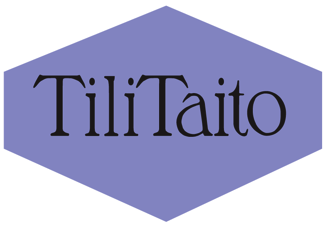 PLANRAY OY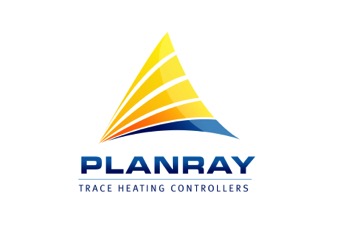 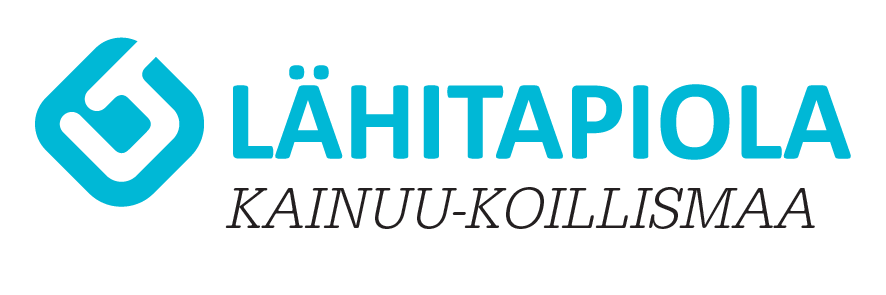 PuheenjohtajaAki FlöjtVarapuheenjohtajaAntti JyrkäsHallituksen jäsenetMatti Lehtinen, Hannu Immonen, Hanne Kinnunen, Jorma Korhonen, Jani Sarkkinen ja Visa Veijola (uusi jäsen)SihteeriMatti LehtinenPassisihteeriJuha KeränenTaloudenhoitajaEero SaxholmPäävalmentaja Marko KorhonenNuorten valmentajaMarko KorhonenSinettiseuravastaavaJani SarkkinenPalkintoSaajaIso Miekka -palkintoVille KinnunenPikku Miekka Veeti PajariNuori Suomi -ohjaajapalkintoJani SarkkinenJorken Kannu -kiertopalkintoRoope KorhonenHarjoitusryhmäOsallistuja-määräOhjaajatMuksujudo15Hanne Kinnunen (3. kyu), Ismo Reinikka (3. kyu) ja Inari Laaksonen (1. kyu)Lasten peruskurssi29Henri Mylly (1. dan), Jani Sarkkinen (1. dan), Aki Flöjt (1. kyu) ja Visa Veijola (3. kyu)Jatkokurssi I-II26Antti Jyrkäs (1. dan) ja Aki Flöjt (1. kyu)Jatkokurssi III-IV/ Kilpajudo29Marko Korhonen (3. dan), Jorma Korhonen (5. dan) ja Juha Keränen (1. dan)Aikuisten peruskurssi/ kuntojudo17Hannu Immonen (1. kyu), Lassi Immonen (1. kyu) ja Vesa Koskelo (2. kyu)HarjoitusryhmäHarjoituskäyntien määrä/ ryhmä 2015Harjoituskäyntien määrä/ ryhmä 2014Harjoituskäyntien määrä/ ryhmä 2013Ohjaajat195320181744Kilpajudoryhmä110312431330Jatkokurssi IV84110631145Jatkokurssi I-III650588841Jatkokurssi/PK aikuiset243262159Soveltava judo748885Muksujudo372396439Peruskurssi lapset ja nuoret606565614Kahvakuula-ryhmät (kesä-joulukuu 2015 ajalta)619Yhteensä644362236357KilpailuPaikkaOsallistujat ja sijoitusSamurai Cup I 17.1.2015OrimattilaRoope Korhonen         1.Talline Cup 7.2.2015TallinaRoope Korhonen         5.SM -kilpailut B-nuoret 14.2.2015NummelaRoope Korhonen        2.Baltic Sea Open 14.3.2015LahtiRoope Korhonen         3.Sakura Shiai 28.3.2015KuopioSinimaria Korhonen   1.Miia-Maria Tikkanen  2.Sami Rönty                    2.Vesa Koskelo                3.Konsta                            3.Vöry Kevad 11.4.2015EestiRoope Korhonen         3.Haru-Shiai 2.5.2015OuluSami Rönty                   1.Sinimaria Korhonen  1.Roope Korhonen         2.Kristian Heikkinen     2.Miia-Maria Tikkanen 2.Juho                                 3Budo Nord Cup 14.5.2015Lund, RuotsiRoope Korhonen        3.Samurai Cup IIIKirkkonummiRoope Korhonen        1.Ruska -Shiai  26.9.2015RovaniemiMiia-Maria Tikkanen   3.Tiia-Maria Tikkanen    3.Ruotsin avoimet judokilpailutTukholmaRoope Korhonen          1.Yawara Shiai 3.10.2015JoensuuSami Rönty                   1.Kristian Heikkinen     1.  Samurai Cup IV 15.10.2015OuluRoope Korhonen        1.Tarto 14.11.2015EestiRoope Korhonen        3.Genelec Shiai 14.11.2015IisalmiKristian Heikkinen     2. Sami Rönty                   3.Vesa Koskelo                 3.Kymijoki Shiai 23.11.2015KouvolaRoope Korhonen       1.LeiriPaikkaAikaOsallistuiAlueleiriKajaani16.– 18.1.201526 Judokerhon judokaaEV-leiriOrimattila17.– 18.1.2015Roope KorhonenKasva Urheilijaksi-leiriVuokatti28.– 30.1.2015Sinimaria Korhonen, Sami Rönty, Juho Syväniemi ja Tia-Maria TikkanenKV-leiriTallinna, Viro8.– 10.2.2015Roope Korhonen Tyttöjen leiriKajaani22.3.2015EV-leiriPajulahti3.– 5.4.2015Roope KorhonenKV-leiriEesti12.– 15.4.2015Roope KorhonenKasva Urheilijaksi-leiriVuokatti22.– 24.4.2015Sinimaria Korhonen, Sami Rönty ja Tia-Maria TikkanenKV-leiriLund, Ruotsi15.– 17.5.2015Summer Rocks-leiriArtjärvi6.–10.7.2015Yanagi Judo CampHeinävesi24.– 28.7.2015EV-leiriTampere26.-28.12.2014Roope KorhonenKV-leiri Tukholma27.–29.9.2015Roope KorhonenEV-leiriOulu15.–16.10.2015Roope KorhonenEV-leiri Pajulahti23.– 25.10.2015Roope KorhonenKasva Urheilijaksi -leiriVuokatti11.–13.11.2015Sinimaria Korhonen, Sami Rönty ja Tia-Maria TikkanenKV-leiriTarto15.–17.11.2015Roope KorhonenKV-leiriKouvola23.–24.11.2015Roope KorhonenEV-leiriPajulahti27.–30.12.2015Roope KorhonenVyöarvoSuoritusten määrä5. kyu (keltainen)154. kyu (oranssi)33. kyu (vihreä)12. kyu (sininen)21. kyu (ruskea)01. dan (musta)13. dan (musta)1Yhteensä23GraduointioikeusGraduoijatKurssi- ja seuragraduointiJarmo Kinnunen Heikki Kovalainen Jani Sarkkinen Henri MyllyKoulutusAika ja paikkaOsallistujatTuomareiden täydennyskoulutus10.10.2015 Oulu Samurai-cupHenri MyllySJuL Sinettiseurojen tapaaminen 13.–14.11.2015 SavonlinnaMatti Lehtinen Jani SarkkinenNage-No-Kata -koulutus7.2.2015 OuluAntti Jyrkäs Matti LehtinenKainuun Liikunnan seurakoulutus27.10.2015 KajaaniAki FlöjtIlja HyvönenKoulutusKäynyt ohjaajaaJudon perusteet (JP-koulutus, 1. taso)13Opettamisen ja oppimisen perusteet (OOP- koulutus, 1. taso)13Muksujudo I -koulutus (2. taso)7Muksujudo II -koulutus (2. taso3Kuntojudo-ohjaaja I ja II -koulutus (2. taso3Fysiikkavalmennuksen perusteet (1. taso4Graduoija -koulutus (2. taso)3Graduoija -jatkokoulutus (2. taso)5Nuori Suomi -ohjaajakoulutus3Tuomarikoulutus (2. taso)1Tuomarin pääkoulutus (2. taso)1Judoliiton kouluttaja -koulutus (2. taso)3C-lajiosa4Taitoharjoittelija -koulutus1Judoliiton Seurakehittämiskoulutus (3. taso)3Perhejudo-ohjaajakoulutus1Jäsenmaksu30 €/toimintavuosiKausimaksuSyyskausi 1.8.-31.12.Kevätkausi 1.1.-31.5.110 €/kausi- syyskauden kausimaksu sisältää Suomen Judoliiton vakuutuksen 40 € alle 7 v. jäsen ja 76 € yli 7 v. jäsenPerheenjäsen alennusAlennus syyskauden kausimaksusta10 €/jäsenLiittymismaksu Uusille jäsenille, sisältää vuosittaisen jäsenmaksun60 € Graduointimaksu 5.–2. kyuSisältää judopassin (5. kyu), rekisteröintimaksun liittoon sekä judovyön60 €/graduointiKannatusjäsenmaksu50 € yksityishenkilöt150 € yritykset/yhteisöt